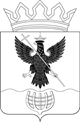 Администрация Воротынского муниципального районаНижегородской областиМуниципальное  бюджетное  общеобразовательное учреждениеМихайловская средняя школаПРИКАЗот 16 февраля 2017 года                                                                     №12/а - ОДОб        утверждении      перечня   должностей, замещение которых связано с коррупционными рисками      в     МБОУ Михайловская средняя школВ целях реализации статьи 13.3 Федерального закона от 25 декабря                    2008 года № 273-ФЗ "О противодействии коррупции" (руководствуясь нормами, установленными разделом III Указа Президента РФ от 18.05.2009 № 557) для осуществления контроля исполнения коррупционно-опасных функций МБОУ Михайловская средняя школаП Р И К А З Ы В А Ю:утвердить перечень должностей, замещение которых связано с коррупционными рисками (приложение 1).Директор школы                                                 О. С. ШироковаПриложение 1к приказу по МБОУ Михайловская средняя школаот 16.02.2017 г. № 12/аПЕРЕЧЕНЬ ДОЛЖНОСТЕЙМуниципального бюджетного образовательного учреждения Михайловская средняя школазамещение которых связано с коррупционными рисками1. Директор школы2.Заместитель директора школы по УВР3.Заместитель директора школы по ВР4. Завхоз5. Водитель школьного автобуса6. Классные руководители                     Директор школы:                     / Широкова О.С./         